We must take care of our nature.We must keep our rivers, lakes and forests, towns clean.Nature is all around us (birds, lakes…)Nature is our best friend.Nature is beautiful and attractive.Nature is the most important thing for our life and our kids.Nature is in danger!Be kind to nature!Keep the country tidy!Respect the life and work of the countryside.Protect   nature: wildlife, plants and trees.Keep dogs under control.Put litter away.Animals are hurt.The air is polluted.Trees are damaged.Birds are frightened.The countryside is spoiled.The water (air)   is polluted.Make the world a better place.Don’t   spoil the environment.Don’t destroy wildlife.Don’t damage nature.Don’t pollute nature.Don’t disturb wild animals.Don’ t throw away litter.Reduce pollution.Remember   the three R s: reduce, reuse, recycle.We pollute the air.	- We change the climate.We throw away plastic bottles. – We damage nature.We leave litter in the forests. – We hurt animals.We don t recycle paper. – We cut down trees to make new paper.We break trees. – We disturb birds.We throw litter in the river. – We cause water pollution.We leave glass bottles in the forest. – We hurt animals   and people. Cars, factories emit toxic fumes. Acid rain lands on trees, houses, buildings, cars, clothes, everywhere.Water pollution   harms, kills or wipes out fish and   plant species.Acid rain poisons   soil, trees and   plants.Stop this problem   before it s too late!Pollution is hanging like a brown cloud over Chelyabinsk.Dirt and smoke are pouring from cars and factories. Pollution is spoiling the air we breathe, and it’s harming our health.The city has dirty air. The air smells bad, and it looks ugly.Pollution is a health problem, because   it s hurting people’ s lungs.Pollution is dangerous.Litter is garbage – like food, paper, cans, glass bottles, tins.Put garbage in the garbage can.Litter spoils the view of the city.Litter is a health problem.We must take care of our__________-.We must  __________our rivers, lakes and forests, towns clean.Nature is all around_____________ (birds, lakes…)Nature is our ___________friend.Nature is beautiful and___________.Nature is the _________thing for our life and our kids.Nature is in________!Be_______ to nature!Keep the country_____!_________the life and work of the countryside.Keep dogs under_______.Put litter__________.Animals are___.The air is__________.Trees are__________.Birds are_________.The countryside is_________.The water (air) is__________.Make the world a better_________._________   nature: wildlife, plants and trees.Don’t   _________the environment.Don’t _______wildlife.Don’t _________nature.Don’t _________nature.Don’t ________wild animals.Don’ t   throw away________.Reduce________-.Remember   the three___: reduce, reuse, recycle.We pollute the air.	- We change the________.We throw away plastic________. – We damage nature.We leave litter in the forests. – We _____-animals.We don’ t recycle  ... – We cut down trees to make new paper.We break trees. – We _________birds.We throw litter in the river. – We ________water pollution.We ___- glass bottles in the forest. – We hurt animals   and people. Cars, factories ________toxic fumes. _________rain lands on trees, houses, buildings, cars, clothes, everywhere.Water pollution   harms, kills or wipes _______fish and   plant species.Acid rain ___soil, trees and   plants.Stop this problem   before it s too_______!Pollution is hanging like a brown ______over Chelyabinsk.Dirt and _________are pouring from cars and factories. Pollution is spoiling the air we_________, and it’s harming our health.The city has dirty_____. The air smells bad, and it looks________.Pollution is a _______problem, because   it s hurting people’ s lungs.Pollution is _________.Litter is garbage – like_________, paper, cans, glass bottles, tins.Put garbage in the__________.Litter spoils the _______of the city.Litter is a_________.Nature, breathe, emit, dangerous, cause, hurt, health problem ,disturb ,spoil, late ,place ,pollution, respect , keep, polluted ,us, view ,control, best, food ,attractive, most important, spoiled , ugly, out ,danger, kind, tidy, garbage can, polluted ,damaged ,away, damage, disturb, smoke, destroy, Rs, climate, frightened ,hurt, paper, poisons ,protect, pollute, litter, bottles, leave, acid, cloud, air, health.Fill in the blanks.The Earth is our ___________. We must take ________of it. Each of us must do everything possible to ___________ the land, air and water clean. We must keep our rivers, lakes and forests, towns clean.Keep the country___! Put ________away. Animals are hurt.Trees are________. Birds are frightened. The countryside is spoiled. The water (air) is polluted. Make the world a better place.  Protect   nature: wildlife, plants and trees. Don’t   spoil the environment. Remember   the three________-: reduce, reuse, recycle. home, keep, care, tidy, litter, damaged, Rs,Fill in the blanks.We _________the air.	- We change the climate.We ______-plastic bottles. – We damage nature.We leave litter in the forests. – We ___animals.We don t recycle paper. – We cut down trees to make new__________-.We break trees. – We _________birds.We throw litter in the river. – We cause water______-.We ________glass bottles in the forest. – We hurt animals   and people. Litter is a __________problem.Pollution is_____.Disturb, leave, dangerous, pollute, throw away, paper, pollution, hurt, health.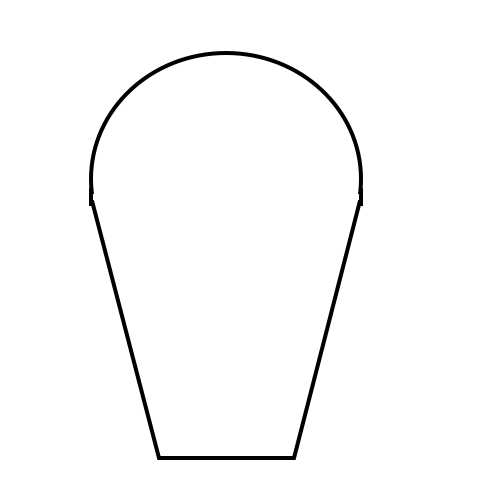 